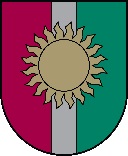 Reģ.Nr. 90009116789, Rīgas iela 150a, Jēkabpils, LV-5202, konta Nr.LV51HABA055103412525 1 Tālr. 65220730, e-pasts novads@jekabpilsnovads.lvAPSTIPRINĀTI ar Jēkabpils novada domes 29.04.2021. sēdes lēmumu Nr.123 (protokols Nr.5, 15.punkts)JĒKABPILS NOVADA DOMES SAISTOŠIE NOTEIKUMI Jēkabpilī2021.gada  29.aprīlī	                                                                                               Nr.5/2021Grozījumi Jēkabpils novada domes 2021.gada 28.janvāra saistošajos noteikumos Nr.1/2021“Par Jēkabpils novada pašvaldības budžetu 2021.gadam”Izdoti saskaņā ar likuma “Par pašvaldībām” 21.panta pirmās daļas 2.punktuIzteikt 2.punktu jaunā redakcijā:Apstiprināt Jēkabpils novada pašvaldības pamatbudžetu 2020.gadam šādā apmērā (1.pielikums):2.1. kārtējā gada ieņēmumi – 6 712 624 euro;2.2. kārtējā gada izdevumi – 8 384 328 euro; 2.3. naudas līdzekļu atlikuma uz gada sākumu – 1 166 412 euro, no tā 1 166 412 euro iesaistīts izdevumu pārsnieguma pār ieņēmumiem finansēšanā. Izteikt 3.punktu jaunā redakcijā:Apstiprināt Jēkabpils novada pašvaldības aizņēmumus 2021.gadam šādā apmērā (2.pielikums):			4.1. saņemtie aizņēmumi 681 747 euro;			4.2. saņemto aizņēmumu atmaksa 176 455 euro.Pielikumā:  Jēkabpils novada pašvaldības 2021.gada pamatbudžets, Kopsavilkums (pielikums Nr.1) uz 2  lapām;Jēkabpils novada pašvaldības aizņēmumi (pielikums Nr.2) uz 3 lapām;Paskaidrojuma raksts budžeta grozījumiem (pielikums Nr.3) uz 3 lapām.Domes priekšsēdētājsŠIS DOKUMENTS IR ELEKTRONISKI PARAKSTĪTS AR DROŠU ELEKTRONISKO PARAKSTU UN SATUR LAIKA ZĪMOGUA.Vanags